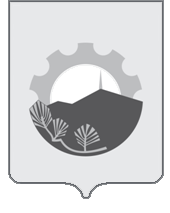 АДМИНИСТРАЦИЯ АРСЕНЬЕВСКОГО ГОРОДСКОГО ОКРУГА П О С Т А Н О В Л Е Н И ЕОб организации движения дополнительных маршрутов общественного транспорта в день голосования по выборам Президента Российской Федерации 18 марта 2018 года на территории Арсеньевского городского округаВ целях оказания содействия территориальной избирательной комиссии Арсеньевского городского округа  и участковым избирательным комиссиям в реализации их полномочий и прав на участие в выборах, в соответствии с Федеральным законом от 06 октября 2003 года № 131-ФЗ «Об общих принципах организации местного самоуправления в Российской Федерации», постановлением Центральной избирательной комиссии Российской Федерации от 14 февраля 2018 года № 141/1163-7, руководствуясь Уставом Арсеньевского городского округа, администрация городского округаПОСТАНОВЛЯЕТ:1. Организовать в день голосования 18 марта 2018 года перевозку избирателей, проживающих в отдаленных районах Арсеньевского городского округа, не обеспеченных транспортным обслуживанием, до избирательных участков № 201, № 218, № 205 и обратно по дополнительным маршрутам согласно приложению к настоящему постановлению.2. Управлению жизнеобеспечения администрации Арсеньевского городского округа (Голомидов) привлечь 1 (одну) единицу пассажирского автотранспорта на выполнение пассажирских перевозок по дополнительным маршрутам.3. Организационному управлению администрации Арсеньевского городского округа (Абрамова) разместить настоящее постановление на официальном сайте администрации Арсеньевского городского округа. 4. Контроль за исполнением настоящего постановления возложить на первого заместителя главы администрации городского округа В.С. Пивень.Глава городского округа 					                                            А.В. Коваль             										   Приложениек постановлению администрацииАрсеньевского городского округаот «15» марта 2018 г. № 166-па15 марта 2018 г.г.Арсеньев №166-паОрганизация движения дополнительных маршрутов пассажирского автотранспорта к избирательным участкам №№ 201, 205, 218 Обеденный перерыв с 13:10 до 14:10